AGENDA :	BRANSTON PARISH COUNCILDATE:	THURSDAY 25TH OCTOBER 2018 6.30 PM VENUE:	CLAYS LANE SPORTS PAVILIONAPOLOGIES FOR ABSENCEDECLARATIONS OF INTEREST AND DISPENSATION REQUESTSPUBLIC QUESTION TIMEMINUTES OF THE LAST MEETING FOR APPROVAL 25TH SEPTEMBER 2018, DRAFT MINUTES CIRCULATED PRIOR TO MEMBERSMATTERS ARISING FROM MINUTES OF THE LAST MEETINGCHAIRMANS REPORTFINANCEPROGRAMME OF WORKS – FLOOD BANKPLANNING APPLICATION/MATTERS (PLANNING APPLICATIONS SUBMITTED TO MEMBERS PRIOR TO MEETINGRESURFACING PLANTED AREA, ENTRANCE TO PAVILIONREMOVAL OF OVERGROWTH, MAIN STREET, NON PEDESTRIAN SIDEINTRODUCTION OF NO THROUGH ROAD SIGNS, MAIN STREETDATE FOR PEACE WOOD CONSECRATIONPURCHASE OF SIDINTRODUCTION OF TRAFFIC CALMING, MAIN STEXTENSION OF DOUBLE YELLOW LINES, CLAYS LANEREPORTS FROM STAFFORDSHIRE COUNTY COUNCIL, EAST STAFFORDSHIRE BOROUGH COUNCILLORS, STAFFORDSHIRE POLICECLERKS REPORT, CORRESPONDENCE, POSSIBLE AGENDA ITEMS FOR MEETINGDATE, TIME AND PLACE OF NEXT MEETING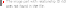 Kay Lear - Clerk/Proper officerOn behalf of Branston Parish CouncilMeeting to close to members of the public at 7.45 pmUNDER THE PUBLIC BODIES (ADMISSION TO MEETINGS) ACT 1960 IN VIEW OF THE SPECIAL NATURE OF THE BUSINESS ABOUT TO BE TRANSACTED, IT IS ADVISABLE IN THE PUBLIC INTEREST THAT THE PUBLIC AND PRESS BE TEMPORARILY EXCLUDED AND THEY ARE INSTRUCTED TO WITHDRAWGRANT APPLICATIONS FOR CONSIDERATIONHIRE AGREEMENTSCCTV WORKS